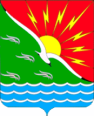 АДМИНИСТРАЦИЯМУНИЦИПАЛЬНОГО ОБРАЗОВАНИЯЭНЕРГЕТИКСКИЙ ПОССОВЕТ НОВООРСКОГО РАЙОНА ОРЕНБУРГСКОЙ ОБЛАСТИП О С Т А Н О В Л Е Н И Е26.11.2020                                        п. Энергетик                                      № 157-ПО подготовке проекта о внесении изменений в Правила землепользования и застройки муниципального образования Энергетикский поссовет Новоорского района Оренбургской области          В целях подготовки проекта о внесении изменений в Правила землепользования и застройки муниципального образования Энергетикский поссовет Новоорского района Оренбургской области для обеспечения развития территории и обеспечения интересов граждан и их объединений, руководствуясь статьями 5, 31, 33 Градостроительного кодекса Российской Федерации, статьей 14 Федерального закона от 06.10.2003 № 131-ФЗ «Об общих принципах организации местного самоуправления в Российской Федерации», Уставом муниципального образования Энергетикский поссовет Новоорского района Оренбургской области                                      П О С Т А Н О В Л Я Ю:1. Приступить к подготовке проекта внесений изменений в Правила землепользования и застройки муниципального образования Энергетикский поссовет Новоорского района Оренбургской области.2. Утвердить этапы градостроительного зонирования, согласно Приложению № 1.3. Утвердить порядок и сроки проведения работ по подготовке проекта о внесении изменений в Правила землепользования и застройки муниципального образования Энергетикский поссовет Новоорского района Оренбургской области, согласно Приложению № 2.4. Утвердить состав и порядок работы комиссии по подготовке проекта о внесении изменений в Правила землепользования и застройки согласно Приложению № 3.5. Утвердить порядок направления в комиссию предложений  заинтересованных лиц по подготовке проекта внесения изменений в Правила землепользования и застройки муниципального образования Энергетикский поссовет Новоорского района Оренбургской области согласно Приложению № 4.5. Срок подготовки проекта – 10 дней с момента опубликования.6. Опубликовать настоящее постановление  в печатном средстве массовой информации муниципального образования Энергетикский поссовет Новоорского района Оренбургской области «Правовой бюллетень муниципального образования Энергетикский поссовет» и разместить  на официальном сайте администрации муниципального образования Энергетикский поссовет по адресу:  www.energetik56.ru7. Настоящее постановление вступает в силу после его официального опубликования в печатном средстве массовой информации муниципального образования Энергетикский поссовет Новоорского района Оренбургской области «Правовой бюллетень муниципального образования Энергетикский поссовет».8. Контроль за исполнением настоящего постановления оставляю за   собой.Исполняющий полномочияглавы муниципального образования                                            Е.В. Кононенко                               Разослано: прокуратуре района, комиссии по правилам землепользования и застройки, отдел архитектуры и градостроительства Новоорского района, в дело.Приложение №1к Постановлению администрациимуниципального образования Энергетикский поссоветНовоорского районаОренбургской области от  26.11.2020 № 157-ПЭТАПЫ градостроительного зонированияИсполняющий полномочияглавы муниципального образования                                            Е.В. Кононенко                               Приложение № 2к Постановлению администрациимуниципального образования Энергетикский поссоветНовоорского районаОренбургской области от  26.11.2020 № 157-ППорядок и сроки проведения работ по подготовке проекта внесения изменений в Правила землепользования и застройки муниципального образования Энергетикский поссовет Новоорского района Оренбургской областиИсполняющий полномочияглавы муниципального образования                                            Е.В. Кононенко                               Приложение № 3к Постановлению администрациимуниципального образования Энергетикский поссоветНовоорского районаОренбургской области от  26.11.2020 № 157-ПСОСТАВ
комиссии  по подготовке проекта о внесении изменений в Правила землепользования и застройки муниципального образования Энергетикский поссовет Новоорского района Оренбургской областиПОРЯДОК работы комиссии по проведению работ по подготовке проекта о внесении изменений в Правила землепользования и застройки муниципального образования Энергетикский поссовет Новоорского района Оренбургской области1.Общие положения1.1. Комиссия по подготовке проекта о внесении изменений в Правила землепользования и застройки муниципального образования Энергетикский поссовет Новоорского района Оренбургской области  (далее – Комиссия) формируется в целях подготовки Проекта внесений изменений в Правила землепользования и застройки муниципального образования Энергетикский поссовет Новоорского района Оренбургской области.1.2. Комиссия осуществляет свою деятельность в соответствии с требованиями Градостроительного кодекса Российской Федерации, иными законодательными актами Российской Федерации, Оренбургской области, уставом муниципального образования Энергетикский поссовет Новоорского района Оренбургской области, настоящим Порядком.2. Основные функции Комиссии2.1. Организация последовательного формирования и совершенствования системы регулирования землепользования и застройки на территории муниципального образования Энергетикский поссовет Новоорского района Оренбургской области, в том числе обеспечение подготовки проекта внесений изменений  в Правила землепользования и застройки.2.2. Рассмотрение предложений заинтересованных лиц по подготовке проекта внесений изменений в Правила землепользования и застройки.2.3. Рассмотрение вопросов об изменении функциональных зон, предоставлении разрешений на условно разрешенные виды использования земельных участков или объектов капитального строительства.2.4. Рассмотрение вопросов о предоставлении разрешений на отклонение от предельных параметров разрешенного строительства, реконструкции объектов капитального строительства.2.5. Обеспечение подготовки и предоставления главе муниципального образования Энергетикский поссовет Новоорского района Оренбургской области заключения о результатах публичных слушаний, рекомендаций о предоставлении специальных согласований и разрешений на отклонения от правил землепользования и застройки, рекомендаций по досудебному урегулированию споров по вопросам внесения изменений в правила землепользования и застройки.3. Порядок формирования Комиссии3.1. Персональный и численный состав Комиссии утверждается постановлением администрации муниципального образования Энергетикский поссовет Новоорского района Оренбургской области3.2. Комиссия состоит из председателя, секретаря и членов Комиссии.3.3. Члены Комиссии принимают участие в работе Комиссии на общественных началах.3.4. Комиссия наделяется полномочиями с момента утверждения ее состава и действует до утверждения изменений в Правила землепользования и застройки муниципального образования Энергетикский поссовет Новоорского района Оренбургской области, опубликования и размещения на сайте администрации муниципального образования Энергетикский поссовет Новоорского района Оренбургской области и в Федеральной государственной информационной системе территориального планирования.4. Организация деятельности Комиссии	4.1. Комиссия осуществляет свою деятельность в форме заседаний, в том числе в форме расширенных заседаний, проводимых в ходе публичных слушаний, путем личного участия членов Комиссии. Заинтересованные лица могут присутствовать на заседании Комиссии при рассмотрении их вопросов.	4.2. Комиссия обязана обеспечивать гласность, в том числе путем предоставления заинтересованным лицам возможности доступа на публичные слушания, возможности высказывания по обсуждаемым вопросам.	4.3. Комиссия обязана предоставлять по письменному запросу заинтересованных лиц и организаций копии выписок из протоколов своих заседаний, опубликовать материалы о принятых решениях в порядке, установленном действующим законодательством и нормативно-правовыми актами администрации муниципального образования Энергетикский поссовет.	4.4. Порядок работы Комиссии, связанный с проведением публичных слушаний, регламентируется положением о публичных  слушаниях муниципального образования Энергетикский поссовет.	4.5. Комиссия по итогам своей работы готовит протоколы, рекомендации, заключения и иные документы.	4.6. Заседания Комиссии проводятся по мере необходимости.	4.7.Заседание Комиссии ведет ее председатель.	4.8. Итоги заседаний Комиссии оформляются протоколом, который подписывается председателем и секретарем Комиссии. В протоколе фиксируются присутствующие члены Комиссии, приглашенные лица, а также решения, принимаемые Комиссией. К протоколу могут прилагаться копии материалов по теме заседания.	4.9. Решения Комиссии вступают в силу с момента подписания протокола и являются основанием для осуществления соответствующих действий администрацией муниципального образования Энергетикский поссовет Новоорского района Оренбургской области.5. Права и обязанности Комиссии5.1. Комиссия вправе:- запрашивать представление официальных заключений, иных материалов, относящихся к рассматриваемым Комиссией вопросам;- привлекать в необходимых случаях независимых экспертов и специалистов для анализа материалов и выработки рекомендаций и решений по рассматриваемым Комиссией вопросам;- вносить предложения по изменению персонального состава Комиссии;
       - вносить предложения о внесении изменений и дополнений в утвержденные ранее  правила землепользования и застройки;-  решать вопросы о соответствии тех или иных видов существующего или планируемого использования территории видами использования, определенными Правилами землепользования и застройки в качестве разрешенных для различных территориальных зон;-   направлять извещения о проведении публичных слушаний по проекту по внесению изменений в Правила землепользования и застройки в случае, предусмотренном частиью 14 статьи 31 Градостроительного кодекса Российской Федерации.5.2.  Комиссия обязана:  - проводить публичные слушания по вопросу внесения изменений в Правила землепользования и застройки, в том числе по предоставлению разрешения на условно разрешенный вид использования земельного участка или объекта капитального строительства, по предоставлению разрешения на отклонение от предельных параметров разрешенного строительства, конструкции объектов капитального строительства; - вести протоколы своих заседаний и публичных слушаний, предоставлять по запросам заинтересованных лиц копии протоколов; - осуществлять подготовку рекомендаций по вопросам внесения изменений в Правила землепользования и застройки и направлять их главе администрации муниципального образования Энергетикский поссовет Новоорского района Оренбургской области.6. Порядок деятельности Комиссии6.1. Комиссия осуществляет свою деятельность в форме заседаний, в том числе, проводимых в порядке публичных слушаний.6.2. Периодичность заседаний, время и место их проведения определяется председателем Комиссии.6.3. Заседания Комиссии ведет ее председатель.6.4. Подготовку заседания Комиссии обеспечивает секретарь Комиссии.6.5. Решения Комиссии принимаются простым большинством голосов при наличии кворума не менее двух третий от общего числа членов Комиссии. При равенстве голосов, голос председателя Комиссии является решающим.6.6. Итоги каждого заседания Комиссии оформляются протоколом, к которому могут прилагаться копии материалов, связанных с темой заседания. Протокол подписывается присутствующими на заседании членами комиссии и утверждается председателем комиссии.Протокол публичных слушаний по вопросам, входящим в компетенцию комиссии, ведет секретарь комиссии, в случае его отсутствия один из членов комиссии, назначаемый председателем  комиссии.6.7. Публичные слушания проводятся Комиссией в порядке, определенном уставом муниципального образования Энергетикский поссовет Новоорского района Оренбургской области, в соответствии с Градостроительным кодексом Российской Федерации.6.8. После завершения публичных слушаний по проекту внесения изменений в Правила землепользования и застройки Комиссия с учетом результатов таких публичных слушаний обеспечивает внесение изменений в проект правил землепользования и застройки и предоставляет указанный проект главе муниципального образования Энергетикский поссовет Новоорского района Оренбургской области. Обязательными приложениями к проекту о внесении изменений в Правила землепользования и застройки являются протоколы публичных слушаний и заключение о результатах публичных слушаний. Заключение подписывается председателем Комиссии.6.9. На основании заключения о результатах публичных слушаний по вопросам  о внесении изменений в Правила землепользования и застройки комиссия принимает решение рекомендовать главе муниципального образования Энергетикский поссовет Новоорского района Оренбургской области принять решение о направлении проекта внесения изменений в Правила землепользования и застройки в Совет депутатов муниципального образования Энергетикский поссовет Новоорского района Оренбургской области для утверждения или об отклонении такого проекта и о направлении его на доработку.7. Финансовое и материально-техническое обеспечение деятельности Комиссии.7.1. Члены Комиссии осуществляют свою деятельность на безвозмездной основе.7.2. Материально-техническое и финансовое обеспечение деятельности Комиссии осуществляется за счет средств бюджета муниципального образования Энергетикский поссовет Новоорского района Оренбургской области.7.3. Администрация муниципального образования Энергетикский поссовет Новоорского района Оренбургской области предоставляет Комиссии необходимые помещения для проведения заседаний, публичных слушаний, хранения документов.7.4. Документы хранятся в администрации муниципального образования Энергетикский поссовет Новоорского района Оренбургской области в соответствии с номенклатурой дел.8. Прекращение деятельности Комиссии8.1. Комиссия действует до утверждения изменений в Правила землепользования и застройки муниципального образования Энергетикский поссовет Новоорского района Оренбургской области, опубликования и размещения на сайте администрации муниципального образования Энергетикский поссовет Новоорского района Оренбургской области и в Федеральной государственной информационной системе территориального планирования.Исполняющий полномочияглавы муниципального образования                                            Е.В. Кононенко                               Приложение № 4к Постановлению администрациимуниципального образования Энергетикский поссоветНовоорского районаОренбургской области от  26.11.2020 № 157-ППОРЯДОК НАПРАВЛЕНИЯ
в комиссию предложений заинтересованных лиц по подготовке проекта  внесений изменений в Правила землепользования и застройки муниципального образования Энергетикский поссовет Новоорского района Оренбургской области1. С момента опубликования сообщения о подготовке проекта  внесений изменений в Правила землепользования и застройки в течение 30 (тридцати) дней заинтересованные лица вправе направить в Комиссию по подготовке проекта внесений изменений в Правила землепользования и застройки (далее – Комиссия) свои предложения.2. Предложения с пометкой «В комиссию по подготовке проекта внесений изменений в Правила землепользования и застройки муниципального образования Энергетикский поссовет Новоорского района Оренбургской области» направляются:- по почте в адрес: 462803, Оренбургская область, Новоорский район, п. Энергетик, ул. Правдухина 72;- по средствам факсимильной связи на номер 8 (35363) 4-19-70;- по электронной почте в адрес: energetik156@gmail.ru;При этом гражданин в обязательном порядке указывает свои фамилию, имя, отчество, адрес электронной почты, если ответ должен быть направлен в форме электронного документа, и почтовый адрес, если ответ должен быть направлен в письменной форме.3. Предложения должны быть логично изложены в письменном виде (напечатаны либо написаны разборчивым почерком) за подписью лица, их изложившего, с указанием его полных фамилии, имени, отчества, адреса места регистрации и даты подготовки предложений. Неразборчиво написанные, неподписанные предложения, а также предложения, не имеющие отношения к подготовке проекта внесений изменений в Правила землепользования и застройки, Комиссией не рассматриваются.4. Предложения могут содержать любые материалы (как на бумажных, так и магнитных носителях). Направленные материалы возврату не подлежат.5. Секретарь Комиссии в течение месяца дает письменный ответ по существу обращений физических или юридических лиц.6. Регистрация обращений осуществляется в специальном журнале.7. Предложения, поступившие в Комиссию по истечению установленного срока, неподписанные предложения, а также предложения, не имеющие отношения к подготовке проекта правил землепользования и застройки, не рассматриваются и комиссия не дает ответы на поступившие предложения.8. Комиссия вправе вступать в переписку с заинтересованными лицами, направившими предложения.                                                                  Исполняющий полномочияглавы муниципального образования                                            Е.В. Кононенко                               1 этапАнализ существующего положения территории и сбор исходных данных с учетом землепользования и границ земельных участков, утвержденных красных линий и отступов от красных линий, установленных зон с особыми условиями использования территории (охранные, санитарно-защитные зоны, зоны охраны объектов культурного наследия, водоохранные зоны, зоны охраны источников питьевого водоснабжения, зоны охраняемых объектов, иные зоны, устанавливаемые в соответствии с законодательством Российской Федерации)2 этапаПодготовка и согласование предложений по градостроительному зонированию с учетом результатов рассмотрения 1 этапа, уточнение границ территорий и землепользования с учетом разработанных проектов планировки на данной территории3 этапПроверка проекта внесения изменений в Правила землепользования и застройки на соответствие нормам действующего законодательства; рассмотрение Комиссией по подготовке проекта о внесении изменений в Правила землепользования и застройки главе муниципального образования Энергетикский поссовет Новоорского района Оренбургской области для организации и проведения публичных слушаний№ п/пВиды работ (этапы)Срок исполненияИсполнитель, ответственное лицо1Рассмотрение на комиссии землепользования и застройки предложения о внесении изменения в Правила землепользования и застройки, осуществляет подготовку заключения, направляет заключение главе администрации.В течение 30 дней с момента поступившего предложенияКомиссия по подготовке проекта о внесении изменений в Правила землепользования и застройки муниципального образования Энергетикский поссовет Новоорского района Оренбургской области2Принятие решения о подготовке проекта о внесении изменений в Правила землепользования и застройкиВ течение 30 дней с момента получения заключенияГлава муниципального образования Энергетикский поссовет Новоорского района Оренбургской области3Опубликование сообщения о принятии решения, и размещение указанного сообщения на официальном сайте муниципального образования в сети «Интернет»Не позднее, чем по истечении десяти дней с даты принятия решения о подготовке проекта Правила землепользования и застройки Секретарь Комиссии по  подготовке проекта о внесении изменений в Правила землепользования и застройки муниципального образования Энергетикский поссовет Новоорского района Оренбургской области4Подготовка проекта внесения изменений в Правила землепользования и застройки муниципального образования Энергетикский поссовет Новоорского района Оренбургской областиДо 03.12.2020 г.Проектная организация5Рассмотрение проекта комиссией по подготовке проектаВ десятидневный срок с момента получения проектаКомиссия по проведению работ по подготовке проекта о внесении изменений в Правила землепользования и застройки муниципального образования Энергетикский поссовет Новоорского района Оренбургской области6Направление комиссией по подготовке проекта в отдел архитектуры и градостроительства администрации муниципального образования Новоорского района проекта правил на проверкуВ десятидневный срок с момента получения проектаСекретарь комиссии по проведению работ по подготовке проекта о внесении изменений в Правила землепользования и застройки муниципального образования Энергетикский поссовет Новоорского района Оренбургской области7Направление отделом архитектуры и градостроительства проекта изменений в Правила землепользования и застройки главе муниципального образования или в случае обнаружения несоответствия требованиям -  в комиссию на доработкуВ десятидневный срок с момента получения проектаОтдел архитектуры и градостроительства муниципального образования Новоорский район Оренбургской области8Принятие решения о проведении публичных слушаний по проекту внесения изменений в  Правила землепользования и застройкиНе позднее чем через 10 дней со дня получения проекта от отдела архитектуры и градостроительства муниципального образования Новоорский район Оренбургской областиГлава муниципального образования Энергетикский поссовет Новоорского района Оренбургской области9Опубликование Постановления о проведении публичных слушаний по проекту внесения изменений в Правил землепользования и застройкиВ течение 10 днейСекретарь комиссии по проведению работ по подготовке проекта о внесении изменений в Правила землепользования и застройки муниципального образования Энергетикский поссовет Новоорского района Оренбургской области10Проведение публичных слушаний по проекту внесения изменений в Правил землепользования и застройкиПо истечению 1 месяца и 3 недель с момента опубликования постановления о проведении публичных слушанийКомиссия по подготовке проекта  о внесении изменений  в Правила землепользования и застройки11Подготовка и оформление протокола публичных слушаний, заключение о результатах публичных слушаний. Опубликование и размещение на официальном сайте или в информационных системахВ течение недели после проведенияСекретарь комиссии по проведению работ по подготовке проекта о внесении изменений в Правила землепользования и застройки муниципального образования Энергетикский поссовет Новоорского района Оренбургской области12Утверждение изменений в Правила землепользования и застройкиНа сессии  совета депутатовСовет депутатов13Опубликование утвержденных Правил землепользования и застройки, а так же материалов относящихся к нимНе позднее 10 дней с даты утверждения указанных правилСекретарь комиссии по проведению работ по подготовке проекта о внесении изменений в Правила землепользования и застройки муниципального образования Энергетикский поссовет Новоорского района Оренбургской области14Публикация утвержденных Правил землепользования и застройки во ФГИС ТПНе позднее 10 дней с даты утверждения указанных правилСекретарь комиссии по проведению работ по подготовке проекта о внесении изменений в Правила землепользования и застройки муниципального образования Энергетикский поссовет Новоорского района Оренбургской области15 Направление в орган, осуществляющий контроль за соблюдением законодательства о градостроительной деятельности, копии Правил землепользования и застройки на бумажном или электронном носителеДвухнедельный срок после их утвержденияСекретарь комиссии по проведению работ по подготовке проекта о внесении изменений в Правила землепользования и застройки муниципального образования Энергетикский поссовет Новоорского района Оренбургской областиПредседатель Комиссии:Кононенко Елена ВалерьевнаИсполняющий полномочия Главы муниципального образования Энергетикский поссовет Новоорского района Оренбургской областиСекретарь Комиссии:Атландерова Татьяна ВикторовнаСпециалист 1 категории (по имуществу и землеустройству) администрации муниципального образования Энергетикский поссовет Новоорского района Оренбургской областиЧлены Комиссии:Скиба Сергей ВикторовичНачальник отдела архитектуры градостроительства – главный архитектор администрации муниципального образования Новоорский район Оренбургской области  (по согласованию)Белинский Григорий ОлеговичГлавный специалист отдела архитектуры и градостроительства – архитектор администрации муниципального образования Новоорский район Оренбургской области  (по согласованию)Логунцова Марина ВалентиновнаДепутат Совета депутатов муниципального образования Энергетикский поссовет Новоорского района Оренбургской областиЗаяц Ирина Сергеевна Депутат Совета депутатов муниципального образования Энергетикский поссовет Новоорского района Оренбургской области